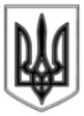 ЛИСИЧАНСЬКА МІСЬКА РАДАСЬОМОГО СКЛИКАННЯтридцять дев’ята сесіяР І Ш Е Н Н Я30.11.2017 р.	                       м. Лисичанськ	   			 №39/547Про організацію  харчування дітей у закладах освіти	Керуючись п.6 ст. 32 Закону України «Про місцеве самоврядування в Україні», п.3 ст. 56 Закону України «Про освіту», ст. 35 Закону України «Про дошкільну освіту», ст. 2 ч. 4 Закону України «Про статус ветеранів війни, гарантії їх соціального захисту», з метою посилення соціального захисту дітей  міська радаВИРІШИЛА:1.  Надати з 01.01.2018  по 31.12.2018 включно  пільгу у розмірі 100% від визначеного Лисичанською міською радою  розміру батьківської плати  за харчування в комунальних закладах дошкільної освіти дітей з сімей учасників бойових дій в зоні антитерористичної операції.  2. З 01.01.2018  по 31.12.2018 включно  організувати безкоштовне харчування в закладах загальної середньої освіти  міста під час освітнього процесу для дітей з сімей учасників бойових дій в зоні антитерористичної операції.3. З 01.01.2018  по 31.12.2018 включно  організувати безкоштовне харчування учнів 1-4 класів, під час освітнього процесу в закладах загальної середньої освіти  міста.4. П.1, п.2 та п.3 розповсюджується на КЗ «Лисичанський навчально-виховний комплекс загальноосвітня школа І-ІІІ ступенів№3 – дошкільний навчальний заклад «Барвінок».5. Затвердити Порядок надання пільги за харчування в комунальних закладах дошкільної освіти дітей з сімей учасників бойових дій в зоні антитерористичної операції та організації безкоштовного харчування в закладах загальної середньої освіти  міста для учнів з сімей учасників бойових дій в зоні антитерористичної операції  (додається).6. П. 1-5 цього рішення набирають чинності з 01.01.2018 року і діють у разі наявності відповідних бюджетних призначень у міському бюджеті на 2018 рік.7. Відділу освіти (Худоба Т.В.) сформувати відповідний бюджетний запит.8. Фінансовому управлінню (Сапегіна О.В.) врахувати цей запит при підготовці проекту міського бюджету на 2018 рік.9. Дане рішення підлягає оприлюдненню на офіційному сайті Лисичанської міської ради.          10. Контроль за виконанням даного рішення покласти на заступника міського голови Ганьшина І.І. та постійну комісію з питань соціально-гуманітарного розвитку.Міський голова              						       С.І. ШИЛІНДодаток                                                                                                                           до рішення міської радивід 30.11.2017 р.  № 39/547Порядок надання пільги за харчування в комунальних закладах дошкільної освіти дітей з сімей учасників бойових дій в зоні антитерористичної операції та організації безкоштовного харчування в закладах загальної середньої освіти  міста для учнів з сімей учасників бойових дій в зоні антитерористичної операції1. Порядок регулює механізм надання пільги за харчування в комунальних закладах дошкільної освіти дітей з сімей учасників бойових дій та дітей, що мають статус члена сім’ї загиблого (померлого) учасника бойових дій в зоні антитерористичної операції та організації безкоштовного харчування в закладах загальної середньої освіти  міста для учнів з сімей учасників бойових дій, та тих, що мають статус члена сім’ї загиблого (померлого) учасника бойових дій в зоні антитерористичної операції  за рахунок місцевого бюджету.     2. Пільга за харчування у комунальних  закладах дошкільної освіти надається батькам (одному з батьків)  або особам які їх замінюють, що мають статус учасника бойових дій та особам, що мають статус члена сім’ї загиблого (померлого) учасника бойових дій в зоні антитерористичної операції; безкоштовне харчування в закладах загальної середньої освіти  міста надається  дітям з сімей учасників бойових дій (у тому числі члена сім’ї загиблого (померлого) учасника бойових дій) в зоні антитерористичної операції.3. Пільга розповсюджується  нарівні з рідними дітьми на падчерок  та пасинків, які проживають у цій сім’ї, якщо вони не були враховані в сім’ї іншого з батьків, а також діти, на яких оформлена опіка у зв’язку зі смертю батьків, позбавленням їх батьківських прав, засудженням до позбавлення волі, включаючи час перебування під слідством або направленням на примусове лікування тощо.  4. Документи, які дають право на користування пільгою, надаються до  адміністрації закладу, де виховується чи навчається дитина.5. Адміністрація закладу, де виховується чи навчається дитина з сім’ї учасника бойових дій, або  має статус члена сім’ї загиблого (померлого) учасника бойових дій в зоні антитерористичної операції, розглядає питання щодо надання пільги за наявності наступних документів:- заява батьків (або одного з батьків) чи осіб, які їх замінюють;- копія свідоцтва про народження дитини;- копія посвідчення учасника бойових дій (АТО);- копія свідоцтва про шлюб (для сімей в яких виховуються падчерки чи пасинки)- довідка з військкомату, яка підтверджує безпосередню участь у бойових діях (для членів сім’ї загиблого (або померлого)  учасника бойових дій в зоні антитерористичної операції).6. З осіб, які не подали необхідних документів для  надання відповідної пільги за харчування в комунальних закладах дошкільної освіти дітей та організації безкоштовного харчування в  закладах загальної середньої освіти  міста, плата справляється в розмірах, визначених органами місцевого самоврядування. 7. Рішення про звільнення від плати на поточний рік не може бути підставою для списання заборгованості, яка склалася раніше.Секретар міської ради 						Е.І.ЩеглаковЗаступник міського голови                                                    І.І. Ганьшин